РЕСПУБЛИКА КАРЕЛИЯПРИОНЕЖСКИЙ МУНИЦИПАЛЬНЫЙ РАЙОНАДМИНИСТРАЦИЯДЕРЕВЯНСКОГО СЕЛЬСКОГО  ПОСЕЛЕНИЯПОСТАНОВЛЕНИЕ03.05.2018 г.                                                                                                                      № 30Об установлении расходных обязательств Деревянского сельского поселения, связанных с предоставлением из бюджета Республики Карелия бюджету Деревянского сельского поселения субсидии на реализацию мероприятий по формированию современной городской среды в 2018 году	В соответствии с постановлением Правительства Республики Карелия                       от 19 декабря 2017 года № 452-П «Об утверждении Условий предоставления                           и расходования субсидий местным бюджетам из бюджета Республики Карелия, Критериев отбора муниципальных образований для предоставления субсидий местным бюджетам из бюджета Республики Карелия», постановлением Правительства Республики Карелия от 12 февраля 2018 года № 59-П «О распределении на 2018 год субсидий местным бюджетам из бюджета Республики Карелия на реализацию мероприятий по формированию современной городской среды» Администрация Деревянского сельского поселения ПОСТАНОВЛЯЕТ: Установить, что финансовое обеспечение мероприятий по формированию современной городской среды в 2018 году, проводимых на территории Деревянского сельского поселения, является расходным обязательством Деревянского сельского поселения. Отделу финансов и централизованного бухгалтерского учета и отчетности администрации (Сакалаускене Е.С., Сойтонен А.А.) Обеспечить исполнение расходного обязательства, указанного                           в пункте 1 настоящего постановления, за счет средств субсидии из бюджета Республики Карелия в размере, предусмотренном Соглашением о предоставлении                                     в 2018 году субсидии бюджету Деревянского сельского поселения из бюджета Республики Карелия на реализацию мероприятий по формированию современной городской среды в 2018 - 2022 годах от 06.04.2018 № 9/д, заключенным между Министерством строительства, жилищно-хозяйства и энергетики Республики Карелии                                      и Администрацией Деревянского сельского поселения:1.2.1. путем перечисления субсидии производителям товаров, работ, услуг                      в соответствии с Порядком предоставления субсидий юридическим лицам                              (за исключением субсидий государственным (муниципальным) учреждениям), индивидуальным предпринимателям – производителям товаров, работ, услуг                          из бюджета Деревянского сельского поселения на возмещение затрат                                    по благоустройству дворовых территорий в рамках реализации мероприятий                         по формированию современной городской среды, утвержденным постановлением Администрации Деревянского сельского поселения от 28 марта 2018 года № 23-П,                на сумму, не превышающую 304 300,00 (Триста четыре  тысячи триста) рублей 00 коп.2. Обеспечить контроль за исполнением условий соглашений                                       о предоставлении из бюджета Деревянского сельского поселения субсидии                         на возмещение затрат по благоустройству дворовых территорий многоквартирных домов Деревянского сельского поселения в рамках реализации мероприятий                       по формированию современной городской среды в части наличия подтверждающих финансовое участие заинтересованных лиц документов в соответствии с пунктом                   4 Порядка аккумулирования направляемых на выполнение минимального                                и дополнительного перечней работ по благоустройству средств заинтересованных лиц, утвержденного постановлением Администрации Деревянского сельского поселения от 03 мая 2018 года № 29 «Об утверждении Порядка аккумулирования средств заинтересованных лиц, направляемых на выполнение минимального, дополнительного перечней работ по благоустройству дворовых территорий" 3.Опубликовать настоящее постановление на сайте Деревянского сельского поселения и в Вестнике Деревянского сельского поселения.и.о.Главы администрации Деревянскогосельского поселения			                                       Е.С.Сакалаускене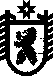 